Temeljem članka 45. Zakona o proračunu ( Narodne novine br. 144/21 ) i članka 26. Statuta Općine Mrkopalj ( Službene novine Primorsko -goranske županije br. 10/21) Općinsko vijeće Općine Mrkopalj na sjednici održanoj 11. prosinca 2023. donijelo jeII Izmjene i dopune Proračuna Općine Mrkopalj za 2023.godinu sa Projekcijama za 2024. i 2025.godinuČlanak 1.U Proračunu Općine Mrkopalj za 2023. godinu sa Projekcijama za 2024. i 2025. godinu ( Službene novine PGŽ-e	br. 43/22,37/23 ) mijenja se opći i posebni dio te obrazloženje proračuna, kako slijedi :Članak 2.II Izmjene i dopune Proračuna stupaju na snagu prvog dana od dana objave u Službenim novinama Primorsko goranske županije.KLASA: 024-02/23-01/01 URBROJ: 2170-29-01-23-31Mrkopalj,11.prosinca 2023. godineOpćinsko vijeće Općine Mrkopalj PredsjednicaHelena CrnkovićREPUBLIKA HRVATSKA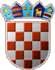 PRIMORSKO-GORANSKA ŽUPANIJAOPĆINA MRKOPALJJedinstveni upravni odjelII Izmjene i dopune Proračuna Općine Mrkopalj za 2023. godinuOPĆI DIONavedeni iznosi su izraženi u EUR valutiSAŽETAK RAČUNA PRIHODA I RASHODASAŽETAK RAČUNA FINANCIRANJAPRENESENI VIŠAK ILI PRENESENI MANJAK I VIŠEGODIŠNJI PLAN URAVNOTEŽENJAInformatička obrada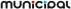 REPUBLIKA HRVATSKAPRIMORSKO-GORANSKA ŽUPANIJAOPĆINA MRKOPALJJedinstveni upravni odjelNavedeni iznosi su izraženi u EUR valutiII Izmjene i dopune Proračuna Općine Mrkopalj za 2023. godinuOPĆI DIO - A. RAČUN PRIHODA I RASHODA - PRIHODIII Izmjene i dopune Proračuna Općine Mrkopalj za 2023. godinuOPĆI DIO - A. RAČUN PRIHODA I RASHODA - PRIHODIREPUBLIKA HRVATSKAPRIMORSKO-GORANSKA ŽUPANIJAOPĆINA MRKOPALJJedinstveni upravni odjelNavedeni iznosi su izraženi u EUR valutiREPUBLIKA HRVATSKAPRIMORSKO-GORANSKA ŽUPANIJAOPĆINA MRKOPALJJedinstveni upravni odjelNavedeni iznosi su izraženi u EUR valutiREPUBLIKA HRVATSKAPRIMORSKO-GORANSKA ŽUPANIJAOPĆINA MRKOPALJJedinstveni upravni odjelNavedeni iznosi su izraženi u EUR valutiOBRAZLOŽENJE II IZMJENA I DOPUNA PRORAČUNA OPĆINE MRKOPALJ ZA 2023. GODINUSukladno članku 45. Zakona o proračunu (Narodne novine 144/21) propisan je način izrade izmjena i dopuna proračuna, odnosno da se izmjenama i dopunama mijenja isključivo plan za tekuću proračunsku godinu, te da se izmjene i dopune sastoje od plana za tekuću proračunsku godinu i sadrže:opći dio posebni dioobrazloženje izmjena i dopuna proračuna.Na postupak donošenja izmjena i dopuna na odgovarajući se način primjenjuju odredbe Zakona o Proračunu za postupak donošenja proračuna.Članak 10. Zakona o proračunu navodi da proračun mora biti uravnotežen što znači da svi rashodi i izdaci moraju biti podmireni prihodima i primicima. Ako se tijekom godine, zbog izvanrednih okolnosti povećaju rashodi i izdaci odnosno smanjuju prihodi i primici, proračun se mora uravnotežiti. Uravnoteženje proračuna provodi se tijekom proračunske godine izmjenama i dopunama proračuna prema postupku za donošenje proračuna.Općinsko vijeće Općine Mrkopalj je na	sjednici održanoj dana 09.12.2022. godine usvojilo Proračun Općine Mrkopalj za 2023. godinu s projekcijom za 2024. i 2025. godinu („Službene novine Primorsko goranske županije “ 43/22 ),te na sjednici održanoj dana 20.10.2023. 1. Izmjene i dopune Proračuna Općine Mrkopalj za 2023. godinu ( Službene novine Primorsko goranske županije “ 37/23 ). Godišnjim izvještajem o izvršenju proračuna za 2022. godinu, ostvaren je višak prihoda u iznosu od207.659,42 EUR za koji je je potrebno uravnotežiti proračun Općine Mrkopalj .: Prema izvorima financiranja višak prihoda se sastoji od:opći prihodi i primici 200.460,29 EUR (uključen i povrat prihoda za projekt financiran iz EU sredstava, a ranijih godina predfinanciran iz općih prihoda i primitaka Općine)prodaja nefinancijske imovine 7.199,13 EUR.Osim navedenog ukazala se potreba drugačijeg rasporeda rashoda za pojedine namjene od planiranog, potreba uvođenja aktivnosti i projekata te osiguravanje završetka investicijskih projekata, stoga se donose II izmjene i dopune Proračuna Općine Mrkopalj za 2023. godinu.Drugim Izmjenama i dopunama Proračuna Općine Mrkopalj za 2023. godinu, iznos ukupnih prihoda povećava se za 0,8 % odnosno za iznos od 1.500,00 EUR, te se ukupni prihodi planiraju u iznosu od 1.799.000,00 EUR.Ukupni rashodi se povećavaju za 0,8 % odnosno za iznos od 1.500,00 EUR, te se ukupni rashodi planiraju u iznosu od 1.988.600,00 EUR. Izdaci za financijsku imovinu i otplate zajmova ne mijenjaju se i planiraju se u iznosu od 17.400,00 EUR.Razlika između ukupnih prihoda i primitaka te rashoda i izdataka, u iznosu od 207.000,00 EUR, predstavlja višak prihoda ostvaren u 2022. godini, čime se uravnotežuje proračun.OPĆI DIO PRORAČUNA - OBRAZLOŽENJETablica 1: Struktura II. izmjena i dopuna proračuna Općine Mrkopalj za 2023. godinu prema ekonomskoj klasifikaciji - sažetak:PRIHODI PRORAČUNAOvim izmjenama i dopunama proračuna Općine Mrkopalj za 2023. godinu predlaže se povećanje ukupnih prihoda u iznosu od 1.500,00 eura odnosno 0,8%. Ukupni prihodi proračuna planiraju se u iznosu od 1.799.000,00 EUR.PRIHODI POSLOVANJAPrihode poslovanja čine prihodi od poreza, pomoći, prihodi od imovine, prihodi odadministrativnih pristojbi, pristojbi po posebnim propisima i naknada, prihodi od prodaje roba, proizvoda i pružanja usluga, te prihodi od prodaje nefinancijske imovine.Prihodi od porezaIzmjenama i dopunama proračuna Općine Mrkopalj za 2023. godinu ne mijenjaju se i planiraju se u ukupnom iznosu od 550.000,00 EUR.Porez i prirez na dohodak - planira se u ukupnom iznosu od 330.900,00 EUR. Porezi na imovinu – planiran  u iznosu od 215.000,00 EUR.Porezi na robu i usluge - p l a n i r a n  u  i z n o s u  o d  4.100,00 EURPomoći se, u odnosu na 1. Izmjene i dopune	proračuna, u v e ć a v a j u z a 2 . 0 0 0 , 0 0 EUR te se planiraju u iznosu od 566.100,00 EUR.Uvećanje se odnosi na tekuće pomoći iz državnog proračuna gdje se smanjuje naknada za troškove stanovanja u iznosu od 1000,00 EUR a dodaje pomoć za rad vrtića u iznosu od 3.000,00 EUR.Prihodi od imovine ovim 2. izmjenama i dopunama proračuna Općine Mrkopalj za 2023. godinu ostaju nepromijenjeni i iznose 13.200,00 EURA.Prihodi od administrativnih pristojbi, pristojbi po posebnim propisima i naknada 2. izmjenama i dopunama proračuna Općine Mrkopalj za 2023. godinu ne mijenaju se i ostaju 324.000,00 EUR.Prihodi od prodaje proizvoda i roba , koji se odnose na prihode od zakupa, II. izmjenama i dopunama proračuna za 2023. godinu ostaju nepromijenjeni i planiraju se u iznosu od 16.700,00 EUR.PRIHODI OD PRODAJE NEFINANCIJSKE IMOVINEU II. izmjenama i dopunama proračuna Općine Mrkopalj za 2023. godinu ova vrsta prihoda smanjuje se za 500,00 EUR te iznosi 329.000,00 EUR ( prodaja zemljišta – 320.000,00 EUR,  prodajagrobnica 8.500,00 EUR, te prodaja stanova sa stanarskim pravom 500,00 EUR).RASHODI PRORAČUNAOvim izmjenama i dopunama proračuna Općine Mrkopalj za 2023. godinu predlaže se povećanje rashoda u iznosu od 1.500,00 EUR odnosno od 100,08 %. Ukupno rashodi proračuna planiraju se u iznosu od 1.988.600,00 EUR.RASHODI POSLOVANJAU II. izmjenama i dopunama proračuna iznosi uvećanja/umanjenja te obrazloženja promjene iznosa pojedinih vrsta rashoda je slijedeće:Rashodi za zaposlene ne mijenjaju se te se planiraju u iznosu od 122.500,00 EUR.Materijalni rashodi se u ukupnom iznosu uvećavaju za 31.200,00 EUR ( 108,17%) te se planiraju u iznosu od 412.900,00 EUR.naknade troškova zaposlenima uvećavaju se za 1.000,00 EUR i planiraju u iznosu od 3.500,00 EURrashodi za materijal i energiju uvećavaju se za iznos od 5.000,00 EUR i planiraju se u iznosu od 55.200,00 EURrashodi za usluge uvećavaju se za 49.600,00 EUR i planiraju u iznosu od 260.000,00 EUR ostali nespomenuti rashodi poslovanja uvećavaju se za 25.000,00 EUR iplaniraju u iznosu od 63.000,00 EUR.Financijski rashodi II. izmjenama i dopunama proračuna Općine Mrkopalj za 2023. godinu ne mijenjaju se i planiraju u iznosu od 9.900,00 EUR.Subvencije se	II. Izmjenama i dopunama proračuna Općine Mrkopalj za 2023. godinu ne miejnaju se i iznose 42.100,00 EUR.Pomoći dane u inozemstvo i unutar općeg proračuna ovim izmjenama i dopunama proračuna ne mijenjaju se i  planiraju se u ukupnom iznosu od 47.500,00 EUR (Dječji vrtić Pahuljice ).Naknade građanima i kućanstvima na temelju osiguranja i druge naknade ovim izmjenama i dopunama proračuna ne mijenjaju se te se planiraju u iznosu od 39.500,00 EUR (socijalna davanja).Ostali rashodi povećavaju se za 800,00 EUR i planiraju u iznosu od	227.200,00 EUR (donacije i kapitalne pomoći).RASHODI ZA NABAVU NEFINANCIJSKE IMOVINERashodi za nabavu nefinancijske imovine, ovim izmjenama i dopunamaproračuna Općine Mrkoplj za 2023. godinu smanjuju se za 30.500,00 EUR te se planiraju u iznosu od 1.087.000,00 EUR. Rashodi za nabavu neproizvedene imovine smanjuju se za 50.000,00 EUR (zemljišta) te se planiraju u iznosu od 80.000,00 EUR. Rashodi za nabavu proizvedene dugotrajne imovine p o v e ć a v a j u se za 29.500,00 EUR i planiraju u iznosu od 997.000,00 EUR ( građevinski objekti smanjuju se za 1.041.000,00 EUR, postrojenja i oprema ostaje 6 . 5 0 0 , 0 0  EUR, nematerijalna proizvedena imovina smanjuje se za 58.500,00 EUR. Rashodi za dodatna ulaganja na nefinancijskoj imovini uvećavaju se za 13.400,00 EUR i planiraju u iznosu od 20.000,00 EUR ( građevinski objekti ).IZDACI ZA FINANCIJSKU IMOVINU I OTPLATE ZAJMOVAizmjenama i dopunama proračuna Općine Mrkopalj  za 2023. godinu izdaci za financijsku imovinu ne mijenjaju se, te se planiraju u ukupnom iznosu od 17.400,00 EUR.	OBRAZLOŽENJE POSEBNOG DIJELA II. IZMJENA I DOPUNA PRORAČUNA OPĆINA MRKOPALJ ZA 2023. GODINURASHODI I IZDACI PRORAČUNA PO ORGANIZACIJSKOJ/PROGRAMSKOJ KLASIFIKACIJIObzirom na organizacijsku i programsku klasifikaciju, 2. izmjene i dopune Proračuna Općine Mrkopalj za 2023. godinu planirane su naslijedeći način :Programi koji se mijenjaju su slijedeći:PROGRAM 1001 – JAVNA UPRAVA I ADMINISTRACIJAProgram se sastoji od slijedećih aktivnosti :Planirani iznos programa ovim Izmjenama i dopunama proračuna povećava se za 6.100,00 EUR te iznosi 291.100,00 EUR.Cilj programa je	zadovoljavanja potreba mještana u okviru utvrđenih zadaća koje obavlja jedinica lokalne samouprave.PROGRAM 1005 – PROGRAM JAVNIH POTREBA U SPORTURealizacija programa se planira izvršiti kroz slijedeće aktivnosti :Program se u 2023. godini planira izvršiti u okviru sredstava od 173.800,00 EUR , a cilj mu je izgradnja sportske infrastrukture i poticanje bavljenja sportom i rekreacijom. Ovim izmjenama i dopunama Proračuna u program se aktivnost Sanjkalište Čelimbaša povećava za 500,00 EUR.PROGRAM 1007 – PROGRAM POTICANJA RAZVOJA TURIZMAAktivnost za provođenje programa su:Program se planira u iznosu od 109.400,00 EUR, a cilj programa je poticanje razvoja turizma u Općini Mrkopalj kroz rad turističkog ureda i izgradnju turističkih objekata. 2. izmjenama i dopunama proračuna aktivnost izgradnja hostela se uvećava za 15.000,00 EUR zbog izrade dokumentacije.PROGRAM 1011 – PROGRAM SOCIJALNE SKRBIAktivnosti programa su slijedeće:Program je planiran u iznosu od 45.3000,00 EUR, a ovim 2. izmjenama i dopunama povećavaju se aktivnost Darovi za SV. Nikolu i Pomoć u kući , te se smanjujue naknada troškova stanovanja. se povećanje od 5.500,00 EUR.Sredstva programa su namijenjena za podmirenje slijedećih aktivnosti: jednokratne i stalne pomoći socijalno ugroženim osobama, novčana pomoć za svako novorođeno dijete, novčana pomoć za smještaj djece u jaslicama, pomoć u kući, dotacije Crvenom križu, darovi za Svetog Nikolu te naknade u naravi - financiranje priključaka za kanalizaciju za građane i ostalo.PROGRAM 1015 – PROSTORNO PLANIRANJE I UREĐENJE OPĆINEU odnosu na izvorni Plan za 2023. godinu program se umanjuje za 16.000,00 EUR, a umanjenje se odnosi na smanjenje troškova otkupa zemljišta i pripreme i provođenje projekata, te povećanje troškova Državne geodetske izmjere.PROGRAM 1017– ODRŽAVANJE KOMUNALNE INFRASTRUKTUREU program spadaju aktivnosti:Cilj programa je poboljšanje komunalnog standarda u Općini Mrkopalj. Planirani iznos programa iznosi 157.800,00 EUR.PROGRAM 1018 – UPRAVLJANJE IMOVINOMProgram će biti realiziran u okviru slijedećih aktivnosti:Cilj programa je učinkovito upravljanje općinskom imovinom koja služi za zadovoljavanje sportskih, kulturnih i ostalih sadržaja u Općini Mrkopalj, te kapitalna ulaganja u zgrade u vlasništvu i suvlasništvu Općine Mrkopalj. Za 2023. godinu planiran je u iznosu 241.500,00 EUR, a ovim izmjenama i dopunama Proračuna smanjuje se na 215.500,00 EUR.Proračun 2023 - 1.rebalansPovećanje /smanjenjeProračun 2023 -2.rebalansUKUPNO PRIHODA1.797.500,001.500,001.799.000,00PRIHODI POSLOVANJA1.468.000,002.000,001.470.000,00PRIHODI OD PRODAJE NEFINANCIJSKE IMOVINE329.500,00-500,00329.000,00UKUPNO RASHODA1.987.100,001.500,001.988.600,00RASHODI POSLOVANJA869.600,0032.000,00901.600,00RASHODI ZA NABAVU NEFINANCIJSKE IMOVINE1.117.500,00-30.500,001.087.000,00RAZLIKA VIŠAK/MANJAK-189.600,000,00-189.600,00PRIMICI OD FINANCIJSKE IMOVINE I ZADUŽIVANJA0,000,000,00IZDACI ZA FINANCIJSKU IMOVINU I OTPLATE ZAJMOVA17.400,000,0017.400,00NETO FINANCIRANJE-17.400,000,00-17.400,00UKUPAN DONOS VIŠKA / MANJKA IZ PRETHODNE(IH) GODINE207.659,420,00207.659,42VIŠAK / MANJAK IZ PRETHODNE(IH) GODINE KOJI ĆE SE RASPOREDITI / POKRITI207.000,000,00207.000,00VIŠAK/MANJAK + NETO FINANCIRANJE + RASPOLOŽIVA SREDSTVA IZ PRETHODNIH GODINA0,000,000,00Račun/ Pozicija1Račun/ Pozicija1Opis2Proračun 2023 -1. rebalans3Povećanje/smanjenje4Proračun 2023 -2.rebalans5Indeks 5/366Prihodi poslovanja1.468.000,002.000,001.470.000,00100,1461Prihodi od poreza550.000,000,00550.000,00100,00Izvor:11Opći prihodi i primici550.000,000,00550.000,00100,00%Izvor:11Opći prihodi i primici75.000,000,0075.000,00100,00%Izvor:51Pomoći345.600,002.000,00347.600,00100,58%Izvor:52Pomoći EU133.000,000,00133.000,00100,00%Izvor:54Pomoći od ostalih izvanproračunskih korisnika10.500,000,0010.500,00100,00%Izvor:11Opći prihodi i primici6.500,000,006.500,00100,00%Izvor:41Ostali prihodi za posebne namjene6.700,000,006.700,00100,00%Izvor:11Opći prihodi i primici1.300,000,001.300,00100,00%Izvor:41Ostali prihodi za posebne namjene7.700,000,007.700,00100,00%Izvor:42Komunalni doprinos50.000,000,0050.000,00100,00%Izvor:43Komunalna naknada45.000,000,0045.000,00100,00%Izvor:44Šumski doprinos220.000,000,00220.000,00100,00%Izvor:11Opći prihodi i primici16.700,000,0016.700,00100,00%Račun/ Pozicija1Račun/ Pozicija1Opis2Proračun 2023 -1. rebalans3Povećanje/smanjenje4Proračun 2023 -2.rebalans5Indeks 5/367Prihodi od prodaje nefinancijske imovine329.500,00-500,00329.000,0099,8571Prihodi od prodaje neproizvedene dugotrajni imovine320.000,000,00320.000,00100,00Izvor:72Prihodi od prodaje nefin. imovine320.000,000,00320.000,00100,00%Izvor:72Prihodi od prodaje nefin. imovine9.500,00-500,009.000,0094,74%UKUPNO1.797.500,001.500,001.799.000,00100,08II Izmjene i dopune Proračuna Općine Mrkopalj za 2023. godinuI. OPĆI DIO - A. RAČUN PRIHODA I RASHODA (RASHODI I IZDACI PREMA FUNKCIJSKOJ KLASIFIKACIJI )II Izmjene i dopune Proračuna Općine Mrkopalj za 2023. godinuI. OPĆI DIO - A. RAČUN PRIHODA I RASHODA (RASHODI I IZDACI PREMA FUNKCIJSKOJ KLASIFIKACIJI )II Izmjene i dopune Proračuna Općine Mrkopalj za 2023. godinuI. OPĆI DIO - A. RAČUN PRIHODA I RASHODA (RASHODI I IZDACI PREMA FUNKCIJSKOJ KLASIFIKACIJI )II Izmjene i dopune Proračuna Općine Mrkopalj za 2023. godinuI. OPĆI DIO - A. RAČUN PRIHODA I RASHODA (RASHODI I IZDACI PREMA FUNKCIJSKOJ KLASIFIKACIJI )II Izmjene i dopune Proračuna Općine Mrkopalj za 2023. godinuI. OPĆI DIO - A. RAČUN PRIHODA I RASHODA (RASHODI I IZDACI PREMA FUNKCIJSKOJ KLASIFIKACIJI )II Izmjene i dopune Proračuna Općine Mrkopalj za 2023. godinuI. OPĆI DIO - A. RAČUN PRIHODA I RASHODA (RASHODI I IZDACI PREMA FUNKCIJSKOJ KLASIFIKACIJI )Funk.OpisProračun 2023 -1. rebalansRazlika 5-3Proračun 2023 -2.rebalansIndeks 2/1612345Indeks 2/1601Opće javne usluge185.100,000,00185.100,00100,00%03Javni red i sigurnost23.500,000,0023.500,00100,00%04Ekonomski poslovi567.600,00-900,00566.700,0099,84%05Zaštita okoliša264.300,000,00264.300,00100,00%06Usluge unaprjeđenja stanovanja i zajednice654.100,0011.100,00665.200,00101,70%07Zdravstvo13.400,00-10.000,003.400,0025,37%08Rekreacija, kultura i religija197.000,00500,00197.500,00100,25%09Obrazovanje55.000,000,0055.000,00100,00%10Socijalna zaštita44.500,00800,0045.300,00101,80%UKUPNO2.004.500,001.500,002.006.000,00100,07%II Izmjene i dopune Proračuna Općine Mrkopalj za 2023. godinuOPĆI DIO - B. RAČUN FINANCIRANJAII Izmjene i dopune Proračuna Općine Mrkopalj za 2023. godinuOPĆI DIO - B. RAČUN FINANCIRANJAII Izmjene i dopune Proračuna Općine Mrkopalj za 2023. godinuOPĆI DIO - B. RAČUN FINANCIRANJAII Izmjene i dopune Proračuna Općine Mrkopalj za 2023. godinuOPĆI DIO - B. RAČUN FINANCIRANJAII Izmjene i dopune Proračuna Općine Mrkopalj za 2023. godinuOPĆI DIO - B. RAČUN FINANCIRANJAII Izmjene i dopune Proračuna Općine Mrkopalj za 2023. godinuOPĆI DIO - B. RAČUN FINANCIRANJAII Izmjene i dopune Proračuna Općine Mrkopalj za 2023. godinuOPĆI DIO - B. RAČUN FINANCIRANJARačun/ Pozicija1Račun/ Pozicija1Opis2Proračun 2023 -1. rebalans3Povećanje/smanjenje4Proračun 2023 -2.rebalans5Indeks 5/365Izdaci za financijsku imovinu i otplate zajmova-17.400,000,00-17.400,00100,0054Izdaci za otplatu glavnice primljenih zajmova-17.400,000,00-17.400,00100,00Izvor:110Opći prihodi i primici-12.000,000,00-12.000,00100,00%Izvor:720Prihodi od prodaje nefin. imovine-5.400,000,00-5.400,00100,00%543Otplata glavnice primljenih zajmova od trgovačkih društava u javnom sektoru0,00II Izmjene i dopune Proračuna Općine Mrkopalj za 2023. godinuII. POSEBNI DIOII Izmjene i dopune Proračuna Općine Mrkopalj za 2023. godinuII. POSEBNI DIOII Izmjene i dopune Proračuna Općine Mrkopalj za 2023. godinuII. POSEBNI DIOII Izmjene i dopune Proračuna Općine Mrkopalj za 2023. godinuII. POSEBNI DIOII Izmjene i dopune Proračuna Općine Mrkopalj za 2023. godinuII. POSEBNI DIOII Izmjene i dopune Proračuna Općine Mrkopalj za 2023. godinuII. POSEBNI DIOII Izmjene i dopune Proračuna Općine Mrkopalj za 2023. godinuII. POSEBNI DIORačun/Pozicija1Račun/Pozicija1Opis2Proračun 2023 -1. rebalans3Povećanje/smanjenje4Proračun 2023 -2.rebalans5Indeks 5/36RAZDJEL	JEDINSTVENI UPRAVNI ODJEL001RAZDJEL	JEDINSTVENI UPRAVNI ODJEL001RAZDJEL	JEDINSTVENI UPRAVNI ODJEL0012.004.500,001.500,002.006.000,00100,07GLAVA	00101GLAVA	00101ORGANI OPĆINSKE UPRAVE285.000,006.100,00291.100,00102,14Program1001Program1001JAVNA UPRAVA I ADMINISTRACIJA285.000,006.100,00291.100,00102,14Akt. A100101Izv.Akt. A100101Izv.OSNOVNE AKTIVNOSTI OPĆINSKE UPRAVE231.900,006.100,00238.000,00102,63Izvor: 11Izvor: 11Opći prihodi i primici231.700,006.100,00237.800,00102,6331Rashodi za zaposlene122.500,000,00122.500,00100,0032Materijalni rashodi100.600,006.100,00106.700,00106,0634Financijski rashodi8.600,000,008.600,00100,00Izvor: 41Izvor: 41Ostali prihodi za posebne namjene200,000,00200,00100,0032Materijalni rashodi200,000,00200,00100,00Akt. A100102Izv.Akt. A100102Izv.PROMIDŽBA OPĆINE16.100,000,0016.100,00100,00Izvor: 11Izvor: 11Opći prihodi i primici16.100,000,0016.100,00100,0032Materijalni rashodi16.100,000,0016.100,00100,00Akt. A100103Izv.Akt. A100103Izv.OTPLATA KREDITA I POZAJMLJIVANJE18.700,000,0018.700,00100,00Izvor: 11Izvor: 11Opći prihodi i primici13.300,000,0013.300,00100,0034Financijski rashodi1.300,000,001.300,00100,0054Izdaci za otplatu glavnice primljenih zajmova12.000,000,0012.000,00100,00Izvor: 72Izvor: 72Prihodi od prodaje nefin. imovine5.400,000,005.400,00100,0054Izdaci za otplatu glavnice primljenih zajmova5.400,000,005.400,00100,00II Izmjene i dopune Proračuna Općine Mrkopalj za 2023. godinuII. POSEBNI DIOII Izmjene i dopune Proračuna Općine Mrkopalj za 2023. godinuII. POSEBNI DIOII Izmjene i dopune Proračuna Općine Mrkopalj za 2023. godinuII. POSEBNI DIOII Izmjene i dopune Proračuna Općine Mrkopalj za 2023. godinuII. POSEBNI DIOII Izmjene i dopune Proračuna Općine Mrkopalj za 2023. godinuII. POSEBNI DIOII Izmjene i dopune Proračuna Općine Mrkopalj za 2023. godinuII. POSEBNI DIOII Izmjene i dopune Proračuna Općine Mrkopalj za 2023. godinuII. POSEBNI DIORačun/Pozicija1Račun/Pozicija1Opis2Proračun 2023 -1. rebalans3Povećanje/smanjenje4Proračun 2023 -2.rebalans5Indeks 5/36Akt. A100307Izv.Akt. A100307Izv.POKROVITELJSTVA I PROSLAVE16.800,000,0016.800,00100,00Izvor: 11Izvor: 11Opći prihodi i primici13.500,000,0013.500,00100,0032Materijalni rashodi13.500,000,0013.500,00100,00Izvor: 51Izvor: 51Pomoći3.300,000,003.300,00100,0032Materijalni rashodi3.300,000,003.300,00100,00Akt. K102322Izv.Akt. K102322Izv.NABAVKA OPREME ZA POTREBE JAVNE UPRAVE1.500,000,001.500,00100,00Izvor: 72Izvor: 72Prihodi od prodaje nefin. imovine1.500,000,001.500,00100,0042Rashodi za nabavu proizvedene dugotrajne imovine1.500,000,001.500,00100,00GLAVA	00102GLAVA	00102OPĆINSKO VIJEĆE603.100,0016.300,00619.400,00102,70Program1002Program1002PREDSTAVNIČKA I IZVRŠNA TIJELA4.000,000,004.000,00100,00Akt. A100901Izv.Akt. A100901Izv.NAKNADE ČLANOVIMA VIJEĆA2.500,000,002.500,00100,00Izvor: 11Izvor: 11Opći prihodi i primici2.500,000,002.500,00100,0032Materijalni rashodi2.500,000,002.500,00100,00Akt. A102318Izv.Akt. A102318Izv.DONACIJE POLITIČKIM STRANKAMA1.500,000,001.500,00100,00Izvor: 11Izvor: 11Opći prihodi i primici1.500,000,001.500,00100,0038Ostali rashodi1.500,000,001.500,00100,00Program1003Program1003DJEČJI VRTIĆ PAHULJICE48.500,000,0048.500,00100,00Akt. A102201Izv.Akt. A102201Izv.FINACIRANJE TROŠKOVA DJEČJEG VRTIĆA44.500,000,0044.500,00100,00Izvor: 11Izvor: 11Opći prihodi i primici44.500,00-3.000,0041.500,0093,2632Materijalni rashodi1.000,000,001.000,00100,0036Pomoći dane u inozemstvo i unutar opće države43.500,00-3.000,0040.500,0093,10Izvor: 51Izvor: 51Pomoći0,003.000,003.000,0036Pomoći dane u inozemstvo i unutar opće države0,003.000,003.000,00II Izmjene i dopune Proračuna Općine Mrkopalj za 2023. godinuII. POSEBNI DIOII Izmjene i dopune Proračuna Općine Mrkopalj za 2023. godinuII. POSEBNI DIOII Izmjene i dopune Proračuna Općine Mrkopalj za 2023. godinuII. POSEBNI DIOII Izmjene i dopune Proračuna Općine Mrkopalj za 2023. godinuII. POSEBNI DIOII Izmjene i dopune Proračuna Općine Mrkopalj za 2023. godinuII. POSEBNI DIOII Izmjene i dopune Proračuna Općine Mrkopalj za 2023. godinuII. POSEBNI DIOII Izmjene i dopune Proračuna Općine Mrkopalj za 2023. godinuII. POSEBNI DIORačun/Pozicija1Račun/Pozicija1Opis2Proračun 2023 -1. rebalans3Povećanje/smanjenje4Proračun 2023 -2.rebalans5Indeks 5/36Akt. A102307Izv.Akt. A102307Izv.FINANCIRANJE USLUGA DJEČJEG VRTIĆA ZA POLAZNIKE4.000,000,004.000,00100,00Izvor: 11Izvor: 11Opći prihodi i primici4.000,000,004.000,00100,0038Ostali rashodi4.000,000,004.000,00100,00Program1004Program1004PROGRAM JAVNIH POTREBA U ŠKOLSTVU5.100,000,005.100,00100,00Akt. A102341Izv.Akt. A102341Izv.FINANCIRANJE AKTIVNOSTI OSNOVNE ŠKOLE1.200,000,001.200,00100,00Izvor: 11Izvor: 11Opći prihodi i primici1.200,000,001.200,00100,0038Ostali rashodi1.200,000,001.200,00100,00Akt. A102343Izv.Akt. A102343Izv.NAGRADE UČENICIMA OSNOVNE ŠKOLE400,000,00400,00100,00Izvor: 11Izvor: 11Opći prihodi i primici400,000,00400,00100,0038Ostali rashodi400,000,00400,00100,00Akt. A102344Izv.Akt. A102344Izv.SUFINANCIRANJE RADNIH BILJEŽNICA OSNOVNOŠKOLCIMA3.000,000,003.000,00100,00Izvor: 11Izvor: 11Opći prihodi i primici3.000,000,003.000,00100,0037Naknade građanima i kućanstvima na temelju osiguranja i druge naknade3.000,000,003.000,00100,00Akt. A102345Izv.Akt. A102345Izv.SUFINACIRANJE IZLETA UČENICIMA OSNOVNE ŠKOLE500,000,00500,00100,00Izvor: 11Izvor: 11Opći prihodi i primici500,000,00500,00100,0038Ostali rashodi500,000,00500,00100,00Program1005Program1005PROGRAM JAVNIH POTREBA U SPORTU I REKREACIJI173.300,00500,00173.800,00100,29Akt. A100701Izv.Akt. A100701Izv.SUFINANCIRANJE RADA SPORTSKIH DRUŠTAVA29.500,000,0029.500,00100,00Izvor: 11Izvor: 11Opći prihodi i primici29.500,000,0029.500,00100,0038Ostali rashodi29.500,000,0029.500,00100,00Akt. A102339Izv.Akt. A102339Izv.ODRŽAVANJE SRC ZAGMAJNA5.000,000,005.000,00100,00Izvor: 42Izvor: 42Komunalni doprinos5.000,000,005.000,00100,0032Materijalni rashodi5.000,000,005.000,00100,00II Izmjene i dopune Proračuna Općine Mrkopalj za 2023. godinuII. POSEBNI DIOII Izmjene i dopune Proračuna Općine Mrkopalj za 2023. godinuII. POSEBNI DIOII Izmjene i dopune Proračuna Općine Mrkopalj za 2023. godinuII. POSEBNI DIOII Izmjene i dopune Proračuna Općine Mrkopalj za 2023. godinuII. POSEBNI DIOII Izmjene i dopune Proračuna Općine Mrkopalj za 2023. godinuII. POSEBNI DIOII Izmjene i dopune Proračuna Općine Mrkopalj za 2023. godinuII. POSEBNI DIOII Izmjene i dopune Proračuna Općine Mrkopalj za 2023. godinuII. POSEBNI DIORačun/Pozicija1Račun/Pozicija1Opis2Proračun 2023 -1. rebalans3Povećanje/smanjenje4Proračun 2023 -2.rebalans5Indeks 5/36Akt. A102371Izv.Akt. A102371Izv.NAGRADE ZA SPORTSKE REZULTATE1.000,000,001.000,00100,00Izvor: 11Izvor: 11Opći prihodi i primici1.000,000,001.000,00100,0038Ostali rashodi1.000,000,001.000,00100,00Akt. K100512Izv.Akt. K100512Izv.ODRŽAVANJE SRC ČELIMBAŠA5.200,000,005.200,00100,00Izvor: 44Izvor: 44Šumski doprinos5.200,000,005.200,00100,0032Materijalni rashodi5.200,000,005.200,00100,00Akt. K100701Izv.Akt. K100701Izv.IZGRADNJA SPORSTKO REKREATIVNOG CENTRA ZAGMAJNA5.000,000,005.000,00100,00Izvor: 44Izvor: 44Šumski doprinos5.000,000,005.000,00100,0042Rashodi za nabavu proizvedene dugotrajne imovine5.000,000,005.000,00100,00Akt. K102313Izv.Akt. K102313Izv.IZGRADNJA NORDIJSKO - BIATLONSKOG CENTRA VRBOVSKA POLJANA78.100,000,0078.100,00100,00Izvor: 44Izvor: 44Šumski doprinos25.000,000,0025.000,00100,0042Rashodi za nabavu proizvedene dugotrajne imovine25.000,000,0025.000,00100,00Izvor: 51Izvor: 51Pomoći53.100,000,0053.100,00100,0042Rashodi za nabavu proizvedene dugotrajne imovine53.100,000,0053.100,00100,00Akt. K102340Izv.Akt. K102340Izv.SANJKALIŠTE ČELIMBAŠA2.000,00500,002.500,00125,00Izvor: 72Izvor: 72Prihodi od prodaje nefin. imovine2.000,00500,002.500,00125,0042Rashodi za nabavu proizvedene dugotrajne imovine2.000,00500,002.500,00125,00Akt. K102362Izv.Akt. K102362Izv.IZGRADNJA SPORTSKO REKREATIVNOG CENTRA ČELIMBAŠA13.000,000,0013.000,00100,00Izvor: 72Izvor: 72Prihodi od prodaje nefin. imovine13.000,000,0013.000,00100,0042Rashodi za nabavu proizvedene dugotrajne imovine13.000,000,0013.000,00100,00Akt. K102381Izv.Akt. K102381Izv.BICIKLISTIČKA STAZA KAROLINA4.500,000,004.500,00100,00Izvor: 11Izvor: 11Opći prihodi i primici4.500,000,004.500,00100,0042Rashodi za nabavu proizvedene dugotrajne imovine4.500,000,004.500,00100,00Akt. K102388Izv.Akt. K102388Izv.DVORANA ZA SKIJANJE30.000,000,0030.000,00100,00II Izmjene i dopune Proračuna Općine Mrkopalj za 2023. godinuII. POSEBNI DIOII Izmjene i dopune Proračuna Općine Mrkopalj za 2023. godinuII. POSEBNI DIOII Izmjene i dopune Proračuna Općine Mrkopalj za 2023. godinuII. POSEBNI DIOII Izmjene i dopune Proračuna Općine Mrkopalj za 2023. godinuII. POSEBNI DIOII Izmjene i dopune Proračuna Općine Mrkopalj za 2023. godinuII. POSEBNI DIOII Izmjene i dopune Proračuna Općine Mrkopalj za 2023. godinuII. POSEBNI DIOII Izmjene i dopune Proračuna Općine Mrkopalj za 2023. godinuII. POSEBNI DIORačun/Pozicija1Račun/Pozicija1Opis2Proračun 2023 -1. rebalans3Povećanje/smanjenje4Proračun 2023 -2.rebalans5Indeks 5/36Izvor: 42Izvor: 42Komunalni doprinos10.000,00-10.000,000,000,0042Rashodi za nabavu proizvedene dugotrajne imovine10.000,00-10.000,000,000,00Izvor: 51Izvor: 51Pomoći20.000,000,0020.000,00100,0042Rashodi za nabavu proizvedene dugotrajne imovine20.000,000,0020.000,00100,00Izvor: 72Izvor: 72Prihodi od prodaje nefin. imovine0,0010.000,0010.000,0042Rashodi za nabavu proizvedene dugotrajne imovine0,0010.000,0010.000,00Program1006Program1006PROGRAM POTICANJA POLJOPRIVREDE4.100,000,004.100,00100,00Akt. A102346Izv.Akt. A102346Izv.SUBVENCIJE ZA POLJOPRIVREDU1.400,000,001.400,00100,00Izvor: 11Izvor: 11Opći prihodi i primici1.400,000,001.400,00100,0035Subvencije1.400,000,001.400,00100,00Akt. A102347Izv.Akt. A102347Izv.DONACIJE CPRR PGŽ2.700,000,002.700,00100,00Izvor: 11Izvor: 11Opći prihodi i primici2.700,000,002.700,00100,0038Ostali rashodi2.700,000,002.700,00100,00Program1007Program1007PROGRAM POTICANJA RAZVOJA TURIZMA94.400,0015.000,00109.400,00115,89Akt. A100501Izv.Akt. A100501Izv.SUFINANCIRANJA RADA TURISTIČKOG UREDA18.400,000,0018.400,00100,00Izvor: 11Izvor: 11Opći prihodi i primici18.400,000,0018.400,00100,0038Ostali rashodi18.400,000,0018.400,00100,00Akt. A102348Izv.Akt. A102348Izv.MANIFESTACIJA ART FEST4.000,000,004.000,00100,00Izvor: 11Izvor: 11Opći prihodi i primici3.500,000,003.500,00100,0032Materijalni rashodi3.500,000,003.500,00100,00Izvor: 54Izvor: 54Pomoći od ostalih izvanproračunskih korisnika500,000,00500,00100,0032Materijalni rashodi500,000,00500,00100,00Akt. K102306Izv.Akt. K102306Izv.NABAVA TURISTIČKE SIGNALIZACIJE2.000,000,002.000,00100,00Izvor: 41Izvor: 41Ostali prihodi za posebne namjene2.000,00-2.000,000,000,00II Izmjene i dopune Proračuna Općine Mrkopalj za 2023. godinuII. POSEBNI DIOII Izmjene i dopune Proračuna Općine Mrkopalj za 2023. godinuII. POSEBNI DIOII Izmjene i dopune Proračuna Općine Mrkopalj za 2023. godinuII. POSEBNI DIOII Izmjene i dopune Proračuna Općine Mrkopalj za 2023. godinuII. POSEBNI DIOII Izmjene i dopune Proračuna Općine Mrkopalj za 2023. godinuII. POSEBNI DIOII Izmjene i dopune Proračuna Općine Mrkopalj za 2023. godinuII. POSEBNI DIOII Izmjene i dopune Proračuna Općine Mrkopalj za 2023. godinuII. POSEBNI DIORačun/Pozicija1Račun/Pozicija1Opis2Proračun 2023 -1. rebalans3Povećanje/smanjenje4Proračun 2023 -2.rebalans5Indeks 5/3642Rashodi za nabavu proizvedene dugotrajne imovine2.000,00-2.000,000,000,00Izvor: 72Izvor: 72Prihodi od prodaje nefin. imovine0,002.000,002.000,0042Rashodi za nabavu proizvedene dugotrajne imovine0,002.000,002.000,00Akt. K102311Izv.Akt. K102311Izv.IZGRADNJA HOSTELA0,0015.000,0015.000,00Izvor: 72Izvor: 72Prihodi od prodaje nefin. imovine0,0015.000,0015.000,0042Rashodi za nabavu proizvedene dugotrajne imovine0,0015.000,0015.000,00Akt. K102373Izv.Akt. K102373Izv.GORANSKA DRVENA KUĆA70.000,000,0070.000,00100,00Izvor: 51Izvor: 51Pomoći44.000,000,0044.000,00100,0042Rashodi za nabavu proizvedene dugotrajne imovine44.000,000,0044.000,00100,00Izvor: 72Izvor: 72Prihodi od prodaje nefin. imovine26.000,000,0026.000,00100,0042Rashodi za nabavu proizvedene dugotrajne imovine26.000,000,0026.000,00100,00Program1008Program1008PROGRAM JAVNIH POTREBA U KULTURI20.300,000,0020.300,00100,00Akt. A101101Izv.Akt. A101101Izv.FINANCIRANJE UDRUGA U KULTURI3.700,000,003.700,00100,00Izvor: 11Izvor: 11Opći prihodi i primici3.700,000,003.700,00100,0038Ostali rashodi3.700,000,003.700,00100,00Akt. A102350Izv.Akt. A102350Izv.SUFINANCIRANJE KAZALIŠNIH GOSTOVANJA3.500,000,003.500,00100,00Izvor: 11Izvor: 11Opći prihodi i primici3.500,000,003.500,00100,0038Ostali rashodi3.500,000,003.500,00100,00Akt. A102374Izv.Akt. A102374Izv.SUFINANCIRANJE - RADIO GORSKI KOTAR5.100,000,005.100,00100,00Izvor: 11Izvor: 11Opći prihodi i primici5.100,000,005.100,00100,0038Ostali rashodi5.100,000,005.100,00100,00Akt. A102378Izv.Akt. A102378Izv.SUFINANCIRANJE RADA BIBLIOBUSA1.400,000,001.400,00100,00Izvor: 11Izvor: 11Opći prihodi i primici1.400,000,001.400,00100,0038Ostali rashodi1.400,000,001.400,00100,00II Izmjene i dopune Proračuna Općine Mrkopalj za 2023. godinuII. POSEBNI DIOII Izmjene i dopune Proračuna Općine Mrkopalj za 2023. godinuII. POSEBNI DIOII Izmjene i dopune Proračuna Općine Mrkopalj za 2023. godinuII. POSEBNI DIOII Izmjene i dopune Proračuna Općine Mrkopalj za 2023. godinuII. POSEBNI DIOII Izmjene i dopune Proračuna Općine Mrkopalj za 2023. godinuII. POSEBNI DIOII Izmjene i dopune Proračuna Općine Mrkopalj za 2023. godinuII. POSEBNI DIOII Izmjene i dopune Proračuna Općine Mrkopalj za 2023. godinuII. POSEBNI DIORačun/Pozicija1Račun/Pozicija1Opis2Proračun 2023 -1. rebalans3Povećanje/smanjenje4Proračun 2023 -2.rebalans5Indeks 5/36Akt. T102351Izv.Akt. T102351Izv.SUFINANCIRANJE OBNOVE SAKRALNIH OBJEKATA6.600,000,006.600,00100,00Izvor: 11Izvor: 11Opći prihodi i primici6.600,000,006.600,00100,0038Ostali rashodi6.600,000,006.600,00100,00Program1009Program1009RAZVOJ CIVILNOG DRUŠTVA139.900,000,00139.900,00100,00Akt. A100801Izv.Akt. A100801Izv.SUFINANCIRANJE RADA UDRUGA6.900,000,006.900,00100,00Izvor: 11Izvor: 11Opći prihodi i primici6.900,000,006.900,00100,0038Ostali rashodi6.900,000,006.900,00100,00Akt. K102375Izv.Akt. K102375Izv.BIOaza INSTITUT ZA ODRŽIVI RAZVOJ133.000,000,00133.000,00100,00Izvor: 52Izvor: 52Pomoći EU133.000,000,00133.000,00100,0042Rashodi za nabavu proizvedene dugotrajne imovine133.000,000,00133.000,00100,00Program1010Program1010ORGANIZIRANJE I PROVOĐENJE ZAŠTITE I SPAŠAVANJA25.600,000,0025.600,00100,00Akt. A100611Izv.Akt. A100611Izv.ZAŠTITA OD POŽARA23.500,000,0023.500,00100,00Izvor: 11Izvor: 11Opći prihodi i primici23.500,000,0023.500,00100,0038Ostali rashodi23.500,000,0023.500,00100,00Akt. A100612Izv.Akt. A100612Izv.SUFINANCIRANJE SLUŽBI ZAŠTITE I SPAŠAVANJA2.100,000,002.100,00100,00Izvor: 11Izvor: 11Opći prihodi i primici2.100,000,002.100,00100,0038Ostali rashodi2.100,000,002.100,00100,00Program1011Program1011PROGRAM SOCIJALNE SKRBI44.500,00800,0045.300,00101,80Akt. A100201Izv.Akt. A100201Izv.NAKNADA ŠTETE I OSTALE SLIČ.NAKNADE2.500,000,002.500,00100,00Izvor: 51Izvor: 51Pomoći2.500,000,002.500,00100,0038Ostali rashodi2.500,000,002.500,00100,00Akt. A102352Izv.Akt. A102352Izv.NAKNADA TROŠKOVA STANOVANJA3.000,00-1.000,002.000,0066,67II Izmjene i dopune Proračuna Općine Mrkopalj za 2023. godinuII. POSEBNI DIOII Izmjene i dopune Proračuna Općine Mrkopalj za 2023. godinuII. POSEBNI DIOII Izmjene i dopune Proračuna Općine Mrkopalj za 2023. godinuII. POSEBNI DIOII Izmjene i dopune Proračuna Općine Mrkopalj za 2023. godinuII. POSEBNI DIOII Izmjene i dopune Proračuna Općine Mrkopalj za 2023. godinuII. POSEBNI DIOII Izmjene i dopune Proračuna Općine Mrkopalj za 2023. godinuII. POSEBNI DIOII Izmjene i dopune Proračuna Općine Mrkopalj za 2023. godinuII. POSEBNI DIORačun/Pozicija1Račun/Pozicija1Opis2Proračun 2023 -1. rebalans3Povećanje/smanjenje4Proračun 2023 -2.rebalans5Indeks 5/36Izvor: 11Izvor: 11Opći prihodi i primici2.000,000,002.000,00100,0037Naknade građanima i kućanstvima na temelju osiguranja i druge naknade2.000,000,002.000,00100,00Izvor: 51Izvor: 51Pomoći1.000,00-1.000,000,000,0037Naknade građanima i kućanstvima na temelju osiguranja i druge naknade1.000,00-1.000,000,000,00Akt. A102353Izv.Akt. A102353Izv.POTPORA ZA NOVOROĐENO DIJETE4.000,000,004.000,00100,00Izvor: 11Izvor: 11Opći prihodi i primici4.000,000,004.000,00100,0037Naknade građanima i kućanstvima na temelju osiguranja i druge naknade4.000,000,004.000,00100,00Akt. A102354Izv.Akt. A102354Izv.POTPORA OBITELJIMA 3+ DJETETA4.800,000,004.800,00100,00Izvor: 11Izvor: 11Opći prihodi i primici4.800,000,004.800,00100,0037Naknade građanima i kućanstvima na temelju osiguranja i druge naknade4.800,000,004.800,00100,00Akt. A102356Izv.Akt. A102356Izv.PROGRAM POMOĆ U KUĆI4.000,001.000,005.000,00125,00Izvor: 11Izvor: 11Opći prihodi i primici1.700,001.000,002.700,00158,8237Naknade građanima i kućanstvima na temelju osiguranja i druge naknade1.700,001.000,002.700,00158,82Izvor: 51Izvor: 51Pomoći2.300,000,002.300,00100,0037Naknade građanima i kućanstvima na temelju osiguranja i druge naknade2.300,000,002.300,00100,00Akt. A102357Izv.Akt. A102357Izv.DAROVI ZA DJECU - SVETI NIKOLA2.700,00800,003.500,00129,63Izvor: 11Izvor: 11Opći prihodi i primici2.700,00800,003.500,00129,6338Ostali rashodi2.700,00800,003.500,00129,63Akt. A102358Izv.Akt. A102358Izv.POMOĆ CRVENOM KRIŽU2.800,000,002.800,00100,00Izvor: 11Izvor: 11Opći prihodi i primici2.800,000,002.800,00100,0038Ostali rashodi2.800,000,002.800,00100,00Akt. A102359Izv.Akt. A102359Izv.POMOĆI KUĆANSTVIMA U NARAVI14.200,000,0014.200,00100,00Izvor: 11Izvor: 11Opći prihodi i primici14.200,000,0014.200,00100,0037Naknade građanima i kućanstvima na temelju osiguranja i druge naknade14.200,000,0014.200,00100,00II Izmjene i dopune Proračuna Općine Mrkopalj za 2023. godinuII. POSEBNI DIOII Izmjene i dopune Proračuna Općine Mrkopalj za 2023. godinuII. POSEBNI DIOII Izmjene i dopune Proračuna Općine Mrkopalj za 2023. godinuII. POSEBNI DIOII Izmjene i dopune Proračuna Općine Mrkopalj za 2023. godinuII. POSEBNI DIOII Izmjene i dopune Proračuna Općine Mrkopalj za 2023. godinuII. POSEBNI DIOII Izmjene i dopune Proračuna Općine Mrkopalj za 2023. godinuII. POSEBNI DIOII Izmjene i dopune Proračuna Općine Mrkopalj za 2023. godinuII. POSEBNI DIORačun/Pozicija1Račun/Pozicija1Opis2Proračun 2023 -1. rebalans3Povećanje/smanjenje4Proračun 2023 -2.rebalans5Indeks 5/36Akt. A102380Izv.Akt. A102380Izv.SUFINANCIRANJE TROŠKOVA BORAVKA DJECE U JASLICAMA6.500,000,006.500,00100,00Izvor: 11Izvor: 11Opći prihodi i primici6.500,000,006.500,00100,0037Naknade građanima i kućanstvima na temelju osiguranja i druge naknade6.500,000,006.500,00100,00Program1012Program1012PROGRAM POTPORE U ZDRAVSTVU3.400,000,003.400,00100,00Akt. A100312Izv.Akt. A100312Izv.JAVNE POTREBE U ZDRAVSTVU3.400,000,003.400,00100,00Izvor: 11Izvor: 11Opći prihodi i primici3.400,000,003.400,00100,0038Ostali rashodi3.400,000,003.400,00100,00Program1013Program1013SUBVENCIJE TRGOVAČKIM DRUŠTVIMA U JAV.SEKTORU40.000,000,0040.000,00100,00Akt. A101201Izv.Akt. A101201Izv.SUBVENCIJA TRGOVAČKIH DRUŠTAVA40.000,000,0040.000,00100,00Izvor: 11Izvor: 11Opći prihodi i primici2.000,000,002.000,00100,0035Subvencije2.000,000,002.000,00100,00Izvor: 44Izvor: 44Šumski doprinos25.000,000,0025.000,00100,0035Subvencije25.000,000,0025.000,00100,00Izvor: 51Izvor: 51Pomoći13.000,000,0013.000,00100,0035Subvencije13.000,000,0013.000,00100,00GLAVA	00103GLAVA	00103STAMBENO-KOMUNALNE DJELATNOSTI1.116.400,00-20.900,001.095.500,0098,13Program1015Program1015PROSTORNO PLANIRANJE I UREĐENJE OPĆINE318.000,00-16.000,00302.000,0094,97Akt. A102326Izv.Akt. A102326Izv.PRIPREMA I PROVOĐENJE PROJEKATA25.000,00-1.000,0024.000,0096,00Izvor: 11Izvor: 11Opći prihodi i primici25.000,00-1.000,0024.000,0096,0032Materijalni rashodi25.000,00-1.000,0024.000,0096,00Akt. K102328Izv.Akt. K102328Izv.IZRADA URBANISTIČKOG PLANA UREĐENJA SREDIŠNJEG NASELJA MRKOPALJ20.000,000,0020.000,00100,00Izvor: 72Izvor: 72Prihodi od prodaje nefin. imovine20.000,000,0020.000,00100,00II Izmjene i dopune Proračuna Općine Mrkopalj za 2023. godinuII. POSEBNI DIOII Izmjene i dopune Proračuna Općine Mrkopalj za 2023. godinuII. POSEBNI DIOII Izmjene i dopune Proračuna Općine Mrkopalj za 2023. godinuII. POSEBNI DIOII Izmjene i dopune Proračuna Općine Mrkopalj za 2023. godinuII. POSEBNI DIOII Izmjene i dopune Proračuna Općine Mrkopalj za 2023. godinuII. POSEBNI DIOII Izmjene i dopune Proračuna Općine Mrkopalj za 2023. godinuII. POSEBNI DIOII Izmjene i dopune Proračuna Općine Mrkopalj za 2023. godinuII. POSEBNI DIORačun/Pozicija1Račun/Pozicija1Opis2Proračun 2023 -1. rebalans3Povećanje/smanjenje4Proračun 2023 -2.rebalans5Indeks 5/3642Rashodi za nabavu proizvedene dugotrajne imovine20.000,000,0020.000,00100,00Akt. K102331Izv.Akt. K102331Izv.OTKUP ZEMLJIŠTA130.000,00-50.000,0080.000,0061,54Izvor: 72Izvor: 72Prihodi od prodaje nefin. imovine130.000,00-50.000,0080.000,0061,5441Rashodi za nabavu neproizvedene imovine130.000,00-50.000,0080.000,0061,54Akt. K102361Izv.Akt. K102361Izv.DRŽAVNA GEDETSKA IZMJERA120.000,0035.000,00155.000,00129,17Izvor: 11Izvor: 11Opći prihodi i primici120.000,0035.000,00155.000,00129,1742Rashodi za nabavu proizvedene dugotrajne imovine120.000,0035.000,00155.000,00129,17Akt. T102382Izv.Akt. T102382Izv.IZRADA URBANISTIČKOG PLANA UREĐENJA POSLOVNE ZONE23.000,000,0023.000,00100,00Izvor: 72Izvor: 72Prihodi od prodaje nefin. imovine23.000,000,0023.000,00100,0042Rashodi za nabavu proizvedene dugotrajne imovine23.000,000,0023.000,00100,00Program1016Program1016IZGRADNJA KOMUNALNE INFRASTRUKTURE386.400,000,00386.400,00100,00Akt. K101403Izv.Akt. K101403Izv.IZGRADNJA JAVNE ODVODNJE I SANACIJA VODOVODNE MREŽE100.000,000,00100.000,00100,00Izvor: 11Izvor: 11Opći prihodi i primici100.000,000,00100.000,00100,0038Ostali rashodi100.000,000,00100.000,00100,00Akt. K101501Izv.Akt. K101501Izv.IZGRADNJA KOMUNALNE INFRASTRUKTURE-NERAZVRSTANE CESTE71.000,000,0071.000,00100,00Izvor: 43Izvor: 43Komunalna naknada0,002.000,002.000,0042Rashodi za nabavu proizvedene dugotrajne imovine0,002.000,002.000,00Izvor: 44Izvor: 44Šumski doprinos47.000,00-2.000,0045.000,0095,7442Rashodi za nabavu proizvedene dugotrajne imovine47.000,00-2.000,0045.000,0095,74Izvor: 51Izvor: 51Pomoći24.000,000,0024.000,00100,0042Rashodi za nabavu proizvedene dugotrajne imovine24.000,000,0024.000,00100,00Akt. K101601Izv.Akt. K101601Izv.IZGRADNJA KOMUNALNE INFRASTRUKTURE-JAVNA RASVJETA26.000,000,0026.000,00100,00Izvor: 44Izvor: 44Šumski doprinos26.000,000,0026.000,00100,0042Rashodi za nabavu proizvedene dugotrajne imovine26.000,000,0026.000,00100,00II Izmjene i dopune Proračuna Općine Mrkopalj za 2023. godinuII. POSEBNI DIOII Izmjene i dopune Proračuna Općine Mrkopalj za 2023. godinuII. POSEBNI DIOII Izmjene i dopune Proračuna Općine Mrkopalj za 2023. godinuII. POSEBNI DIOII Izmjene i dopune Proračuna Općine Mrkopalj za 2023. godinuII. POSEBNI DIOII Izmjene i dopune Proračuna Općine Mrkopalj za 2023. godinuII. POSEBNI DIOII Izmjene i dopune Proračuna Općine Mrkopalj za 2023. godinuII. POSEBNI DIOII Izmjene i dopune Proračuna Općine Mrkopalj za 2023. godinuII. POSEBNI DIORačun/Pozicija1Račun/Pozicija1Opis2Proračun 2023 -1. rebalans3Povećanje/smanjenje4Proračun 2023 -2.rebalans5Indeks 5/36Akt. K102308Izv.Akt. K102308Izv.IZGRADNJA KOMUNALNE INFRASTRUKTURE - JAVNE POVRŠINE89.000,000,0089.000,00100,00Izvor: 41Izvor: 41Ostali prihodi za posebne namjene4.000,00-4.000,000,000,0042Rashodi za nabavu proizvedene dugotrajne imovine4.000,00-4.000,000,000,00Izvor: 44Izvor: 44Šumski doprinos0,004.000,004.000,0042Rashodi za nabavu proizvedene dugotrajne imovine0,004.000,004.000,00Izvor: 51Izvor: 51Pomoći85.000,000,0085.000,00100,0042Rashodi za nabavu proizvedene dugotrajne imovine85.000,000,0085.000,00100,00Akt. K102363Izv.Akt. K102363Izv.IZGRADNJA PROMETNICE - P0SLOVNA ZONA65.000,000,0065.000,00100,00Izvor: 44Izvor: 44Šumski doprinos30.000,000,0030.000,00100,0042Rashodi za nabavu proizvedene dugotrajne imovine30.000,000,0030.000,00100,00Izvor: 51Izvor: 51Pomoći35.000,000,0035.000,00100,0042Rashodi za nabavu proizvedene dugotrajne imovine35.000,000,0035.000,00100,00Akt. K102387Izv.Akt. K102387Izv.IZGRADNJA KOMUNALNE INFRASTRUKTURE - GROBLJE35.400,000,0035.400,00100,00Izvor: 44Izvor: 44Šumski doprinos26.300,00-11.500,0014.800,0056,2742Rashodi za nabavu proizvedene dugotrajne imovine26.300,00-11.500,0014.800,0056,27Izvor: 51Izvor: 51Pomoći9.100,000,009.100,00100,0042Rashodi za nabavu proizvedene dugotrajne imovine9.100,000,009.100,00100,00Izvor: 72Izvor: 72Prihodi od prodaje nefin. imovine0,0011.500,0011.500,0042Rashodi za nabavu proizvedene dugotrajne imovine0,0011.500,0011.500,00Program1017Program1017ODRŽAVANJE KOMUNALNE INFRASTRUKTURE136.700,0021.100,00157.800,00115,44Akt. A101603Izv.Akt. A101603Izv.ODRŽAVANJE NERAZVRSTANIH CESTA64.300,0010.000,0074.300,00115,55Izvor: 43Izvor: 43Komunalna naknada11.000,000,0011.000,00100,0032Materijalni rashodi11.000,000,0011.000,00100,00Izvor: 44Izvor: 44Šumski doprinos30.000,0010.000,0040.000,00133,3332Materijalni rashodi30.000,0010.000,0040.000,00133,33Izvor: 51Izvor: 51Pomoći13.300,000,0013.300,00100,00II Izmjene i dopune Proračuna Općine Mrkopalj za 2023. godinuII. POSEBNI DIOII Izmjene i dopune Proračuna Općine Mrkopalj za 2023. godinuII. POSEBNI DIOII Izmjene i dopune Proračuna Općine Mrkopalj za 2023. godinuII. POSEBNI DIOII Izmjene i dopune Proračuna Općine Mrkopalj za 2023. godinuII. POSEBNI DIOII Izmjene i dopune Proračuna Općine Mrkopalj za 2023. godinuII. POSEBNI DIOII Izmjene i dopune Proračuna Općine Mrkopalj za 2023. godinuII. POSEBNI DIOII Izmjene i dopune Proračuna Općine Mrkopalj za 2023. godinuII. POSEBNI DIORačun/Pozicija1Račun/Pozicija1Opis2Proračun 2023 -1. rebalans3Povećanje/smanjenje4Proračun 2023 -2.rebalans5Indeks 5/3632Materijalni rashodi13.300,000,0013.300,00100,00Izvor: 54Izvor: 54Pomoći od ostalih izvanproračunskih korisnika10.000,000,0010.000,00100,0032Materijalni rashodi10.000,000,0010.000,00100,00Akt. A101604Izv.Akt. A101604Izv.ODRŽAVANJE JAVNE RASVJETE32.000,000,0032.000,00100,00Izvor: 43Izvor: 43Komunalna naknada32.000,000,0032.000,00100,0032Materijalni rashodi32.000,000,0032.000,00100,00Akt. A102333Izv.Akt. A102333Izv.ODRŽAVANJE JAVNIH POVRŠINA40.400,0011.100,0051.500,00127,48Izvor: 41Izvor: 41Ostali prihodi za posebne namjene5.400,006.100,0011.500,00212,9632Materijalni rashodi5.400,006.100,0011.500,00212,96Izvor: 42Izvor: 42Komunalni doprinos35.000,005.000,0040.000,00114,2932Materijalni rashodi35.000,005.000,0040.000,00114,29Program1018Program1018UPRAVLJANJE IMOVINOM241.500,00-26.000,00215.500,0089,23Akt. A101702Izv.Akt. A101702Izv.UPRAVLJANJE I ODRŽAVANJE OPĆINSKE IMOVINE40.200,005.000,0045.200,00112,44Izvor: 11Izvor: 11Opći prihodi i primici31.200,002.000,0033.200,00106,4132Materijalni rashodi31.200,002.000,0033.200,00106,41Izvor: 41Izvor: 41Ostali prihodi za posebne namjene1.000,003.000,004.000,00400,0032Materijalni rashodi1.000,003.000,004.000,00400,00Izvor: 72Izvor: 72Prihodi od prodaje nefin. imovine8.000,000,008.000,00100,0032Materijalni rashodi8.000,000,008.000,00100,00Akt. A102316Izv.Akt. A102316Izv.ODRŽAVANJE WIFI4U2.300,000,002.300,00100,00Izvor: 11Izvor: 11Opći prihodi i primici2.300,000,002.300,00100,0032Materijalni rashodi2.300,000,002.300,00100,00Akt. K102336Izv.Akt. K102336Izv.DODATNA ULAGANJA U VATROGASNI DOM SUNGER10.000,000,0010.000,00100,00Izvor: 11Izvor: 11Opći prihodi i primici10.000,000,0010.000,00100,0045Rashodi za dodatna ulaganja na nefinancijskoj imovini10.000,000,0010.000,00100,00II Izmjene i dopune Proračuna Općine Mrkopalj za 2023. godinuII. POSEBNI DIOII Izmjene i dopune Proračuna Općine Mrkopalj za 2023. godinuII. POSEBNI DIOII Izmjene i dopune Proračuna Općine Mrkopalj za 2023. godinuII. POSEBNI DIOII Izmjene i dopune Proračuna Općine Mrkopalj za 2023. godinuII. POSEBNI DIOII Izmjene i dopune Proračuna Općine Mrkopalj za 2023. godinuII. POSEBNI DIOII Izmjene i dopune Proračuna Općine Mrkopalj za 2023. godinuII. POSEBNI DIOII Izmjene i dopune Proračuna Općine Mrkopalj za 2023. godinuII. POSEBNI DIORačun/Pozicija1Račun/Pozicija1Opis2Proračun 2023 -1. rebalans3Povećanje/smanjenje4Proračun 2023 -2.rebalans5Indeks 5/36Akt. K102366Izv.Akt. K102366Izv.DODATNA ULAGANJA U ZGRADU DOMA ZDRAVLJA10.000,00-10.000,000,000,00Izvor: 72Izvor: 72Prihodi od prodaje nefin. imovine10.000,00-10.000,000,000,0045Rashodi za dodatna ulaganja na nefinancijskoj imovini10.000,00-10.000,000,000,00Akt. K102368Izv.Akt. K102368Izv.STANOVI U PROSTORU IZNAD TRGOVINE KRK86.000,000,0086.000,00100,00Izvor: 51Izvor: 51Pomoći40.000,000,0040.000,00100,0042Rashodi za nabavu proizvedene dugotrajne imovine40.000,000,0040.000,00100,00Izvor: 72Izvor: 72Prihodi od prodaje nefin. imovine46.000,000,0046.000,00100,0042Rashodi za nabavu proizvedene dugotrajne imovine46.000,000,0046.000,00100,00Akt. T102365Izv.Akt. T102365Izv.NABAVA SUSTAVA VIDEO NADZORA1.000,001.000,002.000,00200,00Izvor: 41Izvor: 41Ostali prihodi za posebne namjene1.000,00-1.000,000,000,0042Rashodi za nabavu proizvedene dugotrajne imovine1.000,00-1.000,000,000,00Izvor: 72Izvor: 72Prihodi od prodaje nefin. imovine0,002.000,002.000,0042Rashodi za nabavu proizvedene dugotrajne imovine0,002.000,002.000,00Akt. T102370Izv.Akt. T102370Izv.IZRADA GROBNICA9.500,000,009.500,00100,00Izvor: 72Izvor: 72Prihodi od prodaje nefin. imovine9.500,000,009.500,00100,0042Rashodi za nabavu proizvedene dugotrajne imovine9.500,000,009.500,00100,00Akt. T102383Izv.Akt. T102383Izv.DODATNA ULAGANJA U ZGRADU OPĆINE57.500,003.000,0060.500,00105,22Izvor: 11Izvor: 11Opći prihodi i primici15.500,00-15.500,000,000,0042Rashodi za nabavu proizvedene dugotrajne imovine15.500,00-15.500,000,000,00Izvor: 72Izvor: 72Prihodi od prodaje nefin. imovine42.000,0018.500,0060.500,00144,0542Rashodi za nabavu proizvedene dugotrajne imovine42.000,0018.500,0060.500,00144,05Akt. T102385Izv.Akt. T102385Izv.DODATNA ULAGANJA U ZGRADU BIVŠE MLJEKARE25.000,00-25.000,000,000,00Izvor: 11Izvor: 11Opći prihodi i primici25.000,00-25.000,000,000,0042Rashodi za nabavu proizvedene dugotrajne imovine25.000,00-25.000,000,000,00II Izmjene i dopune Proračuna Općine Mrkopalj za 2023. godinuII. POSEBNI DIOII Izmjene i dopune Proračuna Općine Mrkopalj za 2023. godinuII. POSEBNI DIOII Izmjene i dopune Proračuna Općine Mrkopalj za 2023. godinuII. POSEBNI DIOII Izmjene i dopune Proračuna Općine Mrkopalj za 2023. godinuII. POSEBNI DIOII Izmjene i dopune Proračuna Općine Mrkopalj za 2023. godinuII. POSEBNI DIOII Izmjene i dopune Proračuna Općine Mrkopalj za 2023. godinuII. POSEBNI DIOII Izmjene i dopune Proračuna Općine Mrkopalj za 2023. godinuII. POSEBNI DIORačun/Pozicija1Račun/Pozicija1Opis2Proračun 2023 -1. rebalans3Povećanje/smanjenje4Proračun 2023 -2.rebalans5Indeks 5/36Program1019Program1019ZAŠTITA OKOLIŠA33.800,000,0033.800,00100,00Akt. A101801Izv.Akt. A101801Izv.KOMUNALNE USLUGE13.500,000,0013.500,00100,00Izvor: 11Izvor: 11Opći prihodi i primici9.500,000,009.500,00100,0032Materijalni rashodi9.500,000,009.500,00100,00Izvor: 42Izvor: 42Komunalni doprinos0,004.000,004.000,0032Materijalni rashodi0,004.000,004.000,00Izvor: 43Izvor: 43Komunalna naknada4.000,00-4.000,000,000,0032Materijalni rashodi4.000,00-4.000,000,000,00Akt. A102317Izv.Akt. A102317Izv.STERILIZACIJA KUĆNIH LJUBIMACA700,000,00700,00100,00Izvor: 11Izvor: 11Opći prihodi i primici700,000,00700,00100,0035Subvencije700,000,00700,00100,00Akt. A102324Izv.Akt. A102324Izv.GOSPODARENJE OTPADOM12.600,000,0012.600,00100,00Izvor: 11Izvor: 11Opći prihodi i primici12.600,000,0012.600,00100,0032Materijalni rashodi12.600,000,0012.600,00100,00Akt. K102323Izv.Akt. K102323Izv.IZGRADNJA PRETOVARNE STANICE SOVIĆ LAZ3.000,000,003.000,00100,00Izvor: 11Izvor: 11Opći prihodi i primici3.000,000,003.000,00100,0038Ostali rashodi3.000,000,003.000,00100,00Akt. K102364Izv.Akt. K102364Izv.NABAVKA SPREMNIKA ZA OTPAD4.000,000,004.000,00100,00Izvor: 11Izvor: 11Opći prihodi i primici4.000,000,004.000,00100,0036Pomoći dane u inozemstvo i unutar opće države4.000,000,004.000,00100,00UKUPNO2.004.500,001.500,002.006.000,00100,07Red brojOP ISProračun za2023. godinu –1. rebalansPovećanje/Smanjenje2.rebalans 2023.Indeks (5/3)125456A.UKUPNI PRIHODI1.797.500,001.500,001.799.000,00100,081.Prihodi poslovanja1.468.000,002.000,001.470.000,00100,142.Prihodi od prodaje nefinancijskeimovine329.500,00-500,00329.000,0099,85B.UKUPNI RASHODI1.987.100,001.500,001.988.600,00100,081.Rashodi poslovanja869.600,0032.000,00901.600,00103,682.Rashodi za nabavunefinancijskeimovine1.117.500,00-30.500,001.087.000,0097,27C.PRIMICI OD ZADUŽIVANJA0,000,000,00D.IZDACI ZA FINANCIJSKU IMOVINUIOTPLATE ZAJMOVA17.400,000,0017.400,00100,00ERASPOLOŽIVA SREDSTVA IZPRETHODNOG RAZDOBLJA207.000,000,00207.000,00100,00F.VIŠAK/MANJAK PRIHODA0,000,000,000,00RedbrojO P ISProračun za2023. godinu –1. rebalansPovećanje/Smanjenje2.rebalans 2023.Indeks (5/3)123456A.Prihodi poslovanja1.468.000,002.000,001.470.000,00100,1461Prihodi od poreza550.000,000,00555.000,00100,00Izvor: 11 opći prihodi i primiciIzvor: 11 opći prihodi i primici550.000,000,00550.000,0063Pomoći iz inozemstva i od subjekataunutaropćeg proračuna564.100,002.000,00566.100,00100,35Izvor: 11 opći prihodi i primiciIzvor: 11 opći prihodi i primici75.000,000,0075.000,00Izvor: 51 pomoćiIzvor: 51 pomoći345.600,002.000,00347.600,00Izvor: 52 pomoći EUIzvor: 52 pomoći EU133.000,000,00133.000,00Izvor: 54 Pomoći od izvanproračunskihkorisnikaIzvor: 54 Pomoći od izvanproračunskihkorisnika10.500,000,0010.500,0064Prihodi od imovine13.200,000,0013.200,00100,00Izvor: 11 opći prihodi i primiciIzvor: 11 opći prihodi i primici6.500,000,006.500,00Izvor: 41 ostali prihodi za posebnenamjeneIzvor: 41 ostali prihodi za posebnenamjene6.700,000,006.700,0065Prihodi od upravnih pristojbi, pristojbipo posebnim propisima inaknada324.000,000,00324.00,00100,00Izvor: 11 opći prihodi i primiciIzvor: 11 opći prihodi i primici1.300,000,001.300,00Izvor: 41 ostali prihodi za posebnenamjeneIzvor: 41 ostali prihodi za posebnenamjene7.700,000,007.700,00Izvor: 42 komunalni doprinosIzvor: 42 komunalni doprinos50.000,000,0050.000,00Izvor: 43 komunalna naknadaIzvor: 43 komunalna naknada45.000,000,0045.000,00Izvor: 44 šumski doprinosIzvor: 44 šumski doprinos220.000,000,00220.000,0066Prihodi od prodaje proizvoda i roba tepruženih usluga i prihodi oddonacija16.700,000,0016.700,00100,00Izvor: 11 opći prihodi i primiciIzvor: 11 opći prihodi i primici16.700,000,0016.700,00B.PRIHODI OD PRODAJENEFINANCIJSKE IMOVINE329.500,00-500,00329.000,0099,8571Prihodi od prodaje neproizvedene dugotrajneimovine – zemljišta320.000,000,00320.000,00100,00Izvor: 72 Prihodi od prodaje nefinancijskeimovine i naknada štetaIzvor: 72 Prihodi od prodaje nefinancijskeimovine i naknada šteta320.000,000,00320.000,0072Prihodi od prodaje proizvedenedugotrajne imovine9.500,00-500,009.000,0094,74Izvor: 72 Prihodi od prodaje nefinancijskeimovine i naknada štetaIzvor: 72 Prihodi od prodaje nefinancijskeimovine i naknada šteta9.500,00-500,009.000,00C.UKUPNI PRIHODI1.797.500,001.500,001.799.000,00100,08Red brojOPISProračun za 2023. godinu– 1. rebalansPovećanje/ Smanjenje2.rebalans 2023.Indeks (5/3)A.RASHODI POSLOVANJA869.600,0032.000,00901.600,00103,6831Rashodi za zaposlene122.500,000,00122.500,00100,00Izvor: 11 opći prihodi i primiciIzvor: 11 opći prihodi i primici122.500,000,00122.500,00100,0032Materijalni rashodi381.700,0031.200,00412.900,00108,17Izvor: 11 opći prihodi i primiciIzvor: 11 opći prihodi i primici217.800,007.100,00224.900,00103,26Izvor: 41 ostali prihodi za posebnenamjeneIzvor: 41 ostali prihodi za posebnenamjene6.600,009.100,0015.700,00237,88Izvor:42 komunalni doprinos40.000,009.000,0049.000,00122,50Izvor: 43 komunalna naknadaIzvor: 43 komunalna naknada47.000,00-4.000,0043.000,0091,49Izvor:44 šumski doprinos35.200,0010.000,0045.200,00128,41Izvor:51 pomoći16.600,000,0016.600,00100,00Izvor:54 pomoći od ostalihizvanproračunskih korisnima10.500,000,0010.500,00100,00Izvor:72pomoći od prodaje nefin. imovine8.000,000,008.000,00100,0034Financijski rashodi9.900,000,009.900,00100,00Izvor: 11 opći prihodi i primiciIzvor: 11 opći prihodi i primici9.900,000,009.900,00100,0035Subvencije42.100,000,0042.100,00100,00Izvor: 11 opći prihodi i primiciIzvor: 11 opći prihodi i primici4.100,000,004.100,00100,00Izvor: 44 šumski doprinosIzvor: 44 šumski doprinos25.000,000,0025.000,00100,00Izvor: 51 pomoćiIzvor: 51 pomoći13.000,000,0013.000,00100,0036Pomoći dane u inozemstvo i unutaropćeg proračuna47.500,000,0047.500,00100,00Izvor: 11 opći prihodi i primiciIzvor: 11 opći prihodi i primici47.500,00-3.000,0044.500,0093,68Izvor: 51 pomoćiIzvor: 51 pomoći0,003.000,003.000,0037Nagrade građanima i kućanstvima na temelju osiguranja i drugenaknade39.500,000,0039.500,00100,00Izvor: 11 opći prihodi i primiciIzvor: 11 opći prihodi i primici36.200,001.000,0037.200,00102,76Izvor: 51 pomoćiIzvor: 51 pomoći3.300,00-1.000,002.300,0069,7038Ostali rashodi226.400,00800,00227.200,00100,35Izvor: 11 opći prihodi i primiciIzvor: 11 opći prihodi i primici223.900,00800,00224.700,00100,36Izvor:51 pomoći2.500,000,002.500,00100,00B.RASHODI ZA NABAVU NEFINANCIJSKE IMOVINE1.117.500,00-30.500,001.087.000,0097,2741Rashodi za nabavu neproizvedeneimovine130.000,00-50.000,0080.000,0061,54Izvor: 72 prihodi od prodaje nefin. imovineIzvor: 72 prihodi od prodaje nefin. imovine130.000,00-50.000,0080.000,0061,5442Rashodi za nabavu proizvedenedugotrajne imovine967.500,0029.500,00997.000,00103,05Izvor: 11 opći prihodi i primiciIzvor: 11 opći prihodi i primici165.000,00-5.500,00159.500,0096,37Izvor: 41 ostali prihodi za posebnenamjeneIzvor: 41 ostali prihodi za posebnenamjene7.000,00-7.000,000,000,00Izvor: 42 komunalni doprinosIzvor: 42 komunalni doprinos10.000,00-10.000,000,000,00Izvor: 43 lomunalna naknadaIzvor: 43 lomunalna naknada0,002.000,002.000,00Izvor:44 šumski doprinos159.300,00-9.500,00149.800,0094,04Izvor: 51 pomoćiIzvor: 51 pomoći310.200,000,00310.200,00100,00Izvor:52 pomoći EU133.000,000,00133.000,00100,00Izvor:72 prihodi od prodaje nefin. imovine183.000,0059.500,00242.500,00132,5145Rashodi za dodatna ulaganja na nefinancijskojimovini20.000,00-10.000,0010.000,0050,00Izvor: 11 opći prihodi i primiciIzvor: 11 opći prihodi i primici10.000,000,0010.000,00100,00Izvor: 72 prihodi od prodaje nefin.imovineIzvor: 72 prihodi od prodaje nefin.imovine10.000,00-10.000,000,000,00C.UKUPNI RASHODI1.987.100,001.500,001.988.600,00100,08Red brojOPI SProračun za2023. godinu –1. rebalansPovećanje/Smanjenje2.rebalans 2023.Indeks(5/3)125456IZDACI ZA FINANCIJSKU IMOVINU IOTPLATE ZAJMOVAIZDACI ZA FINANCIJSKU IMOVINU IOTPLATE ZAJMOVA17.400,000,0017.400,00100,0054Izvor: 11 Opći prihodi i primiciiIzvor: 11 Opći prihodi i primicii12.000,000,0012.000,00100,00Izvor: 72 Prihodi od prodaje nefin. imovine5.400,000,005.400,00100,00UKUPNO IZDACI17.400,000,0017.400,00100,00Razdjel/Glava/ ProgramOpisPlan za 2023.godinu – 1. RebalansPovećanje/smanjenje2.Rebalans 2023.001Razdjel : Jedinstveni upravniodjel2.004.500,001.500,002.006.000,0000101Glava: Organi općinske uprave285.000,006.100,00291.100,001001Program Javna uprava i administracija285.000,006.100,00291.100,0000102Glava: Općinsko vijeće603.100,0016.300,00619.400,001002Program Predstavnička i izvršna tijela4.000,000,004.000,001003Program Dječji vrtić Pahuljice48.500,000,0048.500,001004Program Javnih potreba u školstvu5.100,000,005.100,001005Program Javnih potreba usportu173.300,00500,00173.800,001006Program poticanja poljoprivrede4.100,000,004.100,001007Program poticanja razvojaturizma94.400,0015.000,00109.400,001008Program javnih potreba u kulturi20.300,000,0020.300,001009Program Razvoj civilnogdruštva139.900,000,00139.900,001010Program Organiziranje i provođenje zaštite i spašavanja25.600,000,0025.600,001011Program socijalne skrbi44.500,00800,0045.300,001012Program potpore u zdravstvu3.400,000,003.400,001013Program subvencije trgovačkim društvima u javnom sektoru40.000,000,0040.000,0000103Glava: Stambeno – komunalnedjelatnosti1.116.400,00-20.900,001.095.500,001015Prostorno planiranje i uređenje općine318.000,00-16.000,00302.000,001016Izgradnja komunalneinfrastrukture386.400,000,00386.400,001017Održavanje komunalne infrastrukture136.700,0021.100,00157.800,001018Upravljanje imovinom241.500,00-26.000,00215.500,001019Zaštita okoliša33.800,000,0033.800,00Ukupno:2.004.500,001.500,002.006.000,00AktivnostOpisPlan za 2023.godinu – 1. rebalansPovećanje/ smanjenje2.Rebalans 2023.A100101Osnovne	aktivnostiopćinske uprave231.900,006.100,00238.000,00A100102Promidžba općine16.100,000,0016.100,00A100103Otplata	kredita	i pozajmljivanje18.700,000,0018.700,00A100307Pokroviteljstva	iproslave16.800,000,0016.800,00K102322Nabavka opreme za potrebe javne uprave1.500,000,001.500,00Ukupno:285.000,006.100,00291.100,00AktivnostOpisPlan za 2023.godinu – 1.rebalansPovećanje/ smanjenje2.rebalans 2023.A100701Sufinanciranje	rada	sportskih društava29.500,000,0029.500,00K100512Održavanje SRC Čelimbaša5.200,000,005.200,00A102339Održavanje SRC Zagmajna5.000,000,005.000,00A102371Nagrada za sportske rezultate1.000,000,001.000,00K100701Izgradnja	sportsko	– rekreativnog centra Zagmajna5.000,000,005.000,00K102313Izgradnja nordijsko biatlonskogcentra Vrbovska poljana78.100,000,0078.100,00K102340Sanjkalište Čelimbaša2.000,00500,002.500,00K102362Izgradnja sportsko rekreativnog centra Čelimbaša – skijalište13.000,000,0013.000,00K102381Biciklistička staza Karolina4.500,000,004.500,00K102388Dvorana za skijanje30.000,000,0030.000,00Ukupno:173.300,00500,00173.800,00AktivnostOpisPlan za 2023.godinu – 1 rebalansPovećanje/ smanjenje2.Rebalans 2023.A100501Sufinanciranje rada turističkog ureda18.400,000,0018.400,00A102348Manifestacija Art Fest4.000,000,004.000,00K102306Nabava turističke signalizacije2.000,000,002.000,00K102311Izgradnja hostela0,0015.000,0015.000,00K102373Goranska drvena kuća70.000,000,0070.000,00Ukupno:94.400,0015.000,00109.400,00AktivnostOpisPlan za 2023.godinu – 1 rebalansPovećanje/ smanjenje2.Rebalans 2023.A100201Naknade štete i ostale naknade2.500,000,002.500,00A102352Naknada troškova stanovanja3.000,00-1.000,002.000,00A102353Potpora za novorođeno dijete4.000,000,004.000,00A102354Potpora obiteljima 3+ djeteta4.800,000,004.800,00A102356Program Pomoć u kući4.000,001.000,005.000,00A102357Darovi za Svetog Nikolu2.700,00800,003.500,00A102358Pomoć Crvenom križu2.800,000,002.800,00A102359Pomoći kućanstvima u naravi14.200,000,0014.200,00A102380Sufinanciranje troškova boravka djece u jaslicama6.500,000,006.500,00Ukupno:44.500,00800,0045.300,00AktivnostOpisPlan za 2023.godinu – 1rebalansPovećanje/ smanjenje2.Rebalans 2023.A102326Priprema i provođenje projekata25.000,00-1.000,0024.000,00K102328Izrada	urbanističkog	plana	uređenja središnjeg naselja Mrkopalj20.000,000,0020.000,00K102331Otkup zemljišta130.000,00-50.000,0080.000,00K102361Državna geodetska izmjera120.000,0035.000,00155.000,00T102382Izrada	urbanističkog	plana	uređenja Poslovne zone23.000,000,0023.000,00Ukupno:318.000,00-16.000,00302.000,00AktivnostOpisPlan za 2023.godinu –1. rebalansPovećanje/ smanjenje2.Rebalans 2023.A101603Održavanje nerazvrstanih cesta64.300,0010.000,0074.300,00A101604Održavanje javne rasvjete32.000,000,0032.000,00A102333Održavanje javnih površina40.400,0011.100,0051.500,00Ukupno:136.700,0021.100,00157.800,00AktivnostOpisPlan za 2023.godinu -1. rebalansPovećanje/ smanjenje2.Rebalans 2023.A101702Upravljanje	i	održavanje	općinskeimovine40.200,005.000,0045.200,00A102316Održavanje WIFI4U2.300,000,002.300,00K102336Dodatna ulaganja u Vatrogasni	dom Sunger10.000,000,0010.000,00K102366Dodatna ulaganja u	zgradu Domazdravlja10.000,00-10.000,000,00K102368Izgradnja stanova u prostoru iznad trgovine Krk86.000,000,0086.000,00T102365Nabava sustava video nadzora1.000,001.000,002.000,00T102370Izrada grobnica9.500,000,009.500,00T102383Dodatna ulaganja u zgradu Općine57.500,003.000,0060.500,00T102385Dodatna	ulaganja	u	zgradu	bivše mljekare25.000,00-25.000,000,00Ukupno:241.500,00-26.000,00215.500,00